 Year 12 English Standard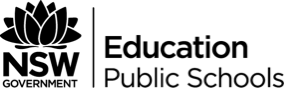 Pygmalion character summaryTask – Read the character descriptions summary table below for understanding of character descriptions/personality. Brainstorm examples of other aspects a character profile might entail. Write these notes in your book.Main characters of PygmalionRoleRelationshipsConflictsSignificanceEliza DoolittleProtagonist, poor flower girl who wishes to be rich and happyDaughter of Alfred, experiment subject to Higgins and Pickering, possibly means more to HigginsCannot change her inner characteristics to suit the newly changed outer appearance. Argues with Higgins on this subject.Is able to stay true to herself and to not conform to please society.Henry HigginsAntagonist, Professor of phonetics and tries to teach Eliza the proper ways of societyFriend to Higgins, wishes to be friends with ElizaHe tries to change Eliza's personality but she will not let him. He also has a hard time understanding women.His actions show that no one can change another's character.Colonel PickeringAnother researcher of phoneticsFriend to Higgins, and a friend to ElizaTrying to get Eliza and Higgins to understand each other.He did not change his morals to suit Higgins' needs.Mrs PearceMotherly figure, and housekeeperProtector of Eliza, and keeps Higgins in lineHas trouble in trying to reason with Higgins.Is a role model to ElizaFreddy HillIdeal image of a man at the time (to Eliza)Has feelings for Eliza and over time, they marryArgues with the people of his society on his choice of Eliza.Gives hope to Eliza